WelcomePALM SUNDAY24 March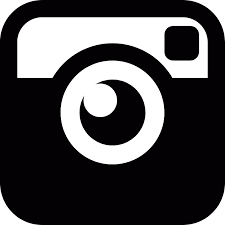 actorschurch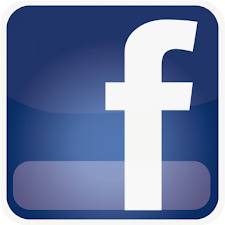 St. Paul’s Covent Garden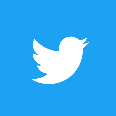 @actorschurchPlease switch off all mobile phones. BEWARE: We do occasionally suffer from theft: take care of your belongingsAccessibilityLarge Print versions of the Order of Service are available. Gluten free wafers are available. Hearing loop installed; collect a receiver from the back of church. info@actorschurch.org 020 7836 5221 www.actorschurch.orgWe gather in the South Chapel for the Blessing of the Palms. The Priest introduces the service and we listen to the Antiphon.Hosanna to the Son of DavidBlessed is he who comes in the name of the LordO King of Israel, Hosanna in the highest.We hold up our Palms for them to be blessed and sprinkled with Holy Water. We listen to the reading of the Palm Sunday GospelPriest		The Lord be with youAll			And also with youPriest	Hear the Gospel of our Lord Jesus Christ according to MarkAll 	Glory to you, O Lord. At the end:	Priest	This is the Gospel of the Lord. All		Praise to you, O Christ. Priest	Let us go forth, praising Jesus our MessiahWe sing the hymn and process up the south aisle and down the centre aisle to our places.Refrain:
1. All glory, laud, and honour
to thee, Redeemer, King!
to whom the lips of children
made sweet hosannas ring.

2. Thou art the King of Israel,
thou David's royal Son,
who in the Lord's Name comest,
the King and Blessed One. Refrain

3. The company of angels 
are praising thee on high;
and mortal men and all things
created make reply. Refrain 4. The people of the Hebrews
with palms before thee went;
our praise and prayer and anthems
before thee we present. Refrain

5. To thee before thy passion
they sang their hymns of praise;
to thee, now high exalted,
our melody we raise. Refrain

6. Thou didst accept their praises;
accept the prayers we bring,
who in all good delightest,
thou good and gracious King. RefrainThe prayer of the day – the Collect – is said:Almighty and everlasting God,
who in your tender love towards the human race sent your Son our Saviour Jesus Christ to take upon him our flesh
and to suffer death upon the cross:
grant that we may follow the example of his patience and humility, and also be made partakers of his resurrection; through Jesus Christ your Son our Lord, who is alive and reigns with you,
in the unity of the Holy Spirit,
one God, now and for ever.Amen. We sit for the first and second readings.First ReadingIsaiah 50.4-9a, read by RobThe servant of the LORD said:4The Lord GOD has given me
the tongue of a teacher,
that I may know how to sustain
the weary with a word.
Morning by morning he wakens – 
wakens my ear to listen as those who are taught.
5The Lord GOD has opened my ear,
and I was not rebellious,
I did not turn backwards.
6I gave my back to those who struck me,
and my cheeks to those who pulled out the beard;
I did not hide my face from insult and spitting. 7The Lord GOD helps me;
therefore I have not been disgraced;
therefore I have set my face like flint,
and I know that I shall not be put to shame;
8he who vindicates me is near.
Who will contend with me?
Let us stand up together.
Who are my adversaries?
Let them confront me.
9It is the Lord GOD who helps me;
who will declare me guilty?
All of them will wear out like a garment;
the moth will eat them up.At the end:Reader 	This is the word of the Lord. All       	Thanks be to God. Second ReadingPhilippians 2.5-11, read by Tony5Let the same mind be in you that was in Christ Jesus, 6who, though he was in the form of God, did not regard equality with God as something to be exploited,
7but emptied himself, taking the form of a slave, being born in human likeness.
And being found in human form,
8he humbled himself and became obedient to the point of death –  even death on a cross. 
9Therefore God also highly exalted him
and gave him the name that is above every name, 10so that at the name of Jesus
every knee should bend, in heaven and on earth and under the earth, 11and every tongue should confess that Jesus Christ is Lord, to the glory of God the Father.At the end:Reader 	This is the word of the Lord. All       	Thanks be to God. We stand to sing the hymn and turn towards the Gospel book1. Ride on! ride on in majesty!
Hark! all the tribes hosanna cry;
O Saviour meek, pursue thy road
with palms and scattered garments strowed.
2. Ride on! ride on in majesty!
In lowly pomp ride on to die;
O Christ, thy triumphs now begin
o'er captive death and conquered sin.

3. Ride on! ride on in majesty!
The angel-squadrons of the sky
look down with sad and wondering eyes
to see the approaching sacrifice.

4. Ride on! ride on in majesty!
Thy last and fiercest strife is nigh;
the Father on his sapphire throne
expects his own anointed Son.

5. Ride on! ride on in majesty!
In lowly pomp ride on to die;
bow thy meek head to mortal pain,
then take, O God, thy power, and reign.
All remain standing as the Gospel is read dramatically – please join in the parts marked C: on the separate sheetWe sit for the Sermon We stand to say the CreedWe believe in one God, the Father, the Almighty, maker of heaven and earth,of all that is, seen and unseen We believe in One Lord Jesus Christ the only Son of God, eternally begotten of the Father, God from God, Light from Light, true God from true God,begotten, not made, of one Being with the Father; through him all things were made. For us and for our salvationhe came down from heaven,was incarnate of the Holy Spiritand the Virgin Mary and was made man. For our sake he was crucified under Pontius Pilate; he suffered death and was buried. On the third day he rose again in accordance with the Scriptures; he ascended into heaven and is seated at the right hand of the Father. He will come again in glory to judge the living and the dead,and his kingdom will have no end. We believe in the Holy Spirit, the Lord, the giver of life, who proceeds from the Father and the Son, who with the Father and the Son is worshipped and glorified, who has spoken through the prophets. We believe in one holy catholic and apostolic Church. We acknowledge one baptism for the forgiveness of sins. We look for the resurrection of the dead, and the life of the world to come. Amen.The Prayers of Intercession followAt the end:Priest		Merciful Father,All	accept these prayers for the sake of your Son, our Saviour, Jesus Christ, Amen. The Priest introduces the Peace:Priest:	The peace of the Lord be with you alwaysAll		And also with youPriest	Let us offer one another a sign of peace.We sing a hymn as the Altar is prepared for the Eucharistic Prayer. A collection is taken during the hymn1. I cannot tell why he, whom angels worship,
should set his love upon the sons of men,
or why, as Shepherd, he should seek the wanderers,
to bring them back, they know not how or when.
But this I know, that he was born of Mary,
when Bethlehem’s manger was his only home,
and that he lived at Nazareth and laboured,
and so the Saviour, Saviour of the world, is come.

2. I cannot tell how silently he suffered,
as with his peace he graced this place of tears,
or how his heart upon the cross was broken,
the crown of pain to three-and-thirty years.
But this I know, he heals the broken-hearted,
and stays our sin, and calms our lurking fear,
and lifts the burden from the heavy-laden,
for yet the Saviour, Saviour of the world, is here.
3. I cannot tell how he will win the nations,
how he will claim his earthly heritage,
how satisfy the needs and aspirations
of east and west, of sinner and of sage.
But this I know, all flesh shall see his glory,
and he shall reap the harvest he has sown,
and some glad day his sun shall shine in splendour,
when he the Saviour, Saviour of the world is known.

4. I cannot tell how all the lands shall worship,
when, at his bidding, every storm is stilled,
or who can say how great the jubilation
when all the hearts of men with love are filled.
But this I know, the skies will thrill with rapture,
and myriad, myriad human voices sing,
and earth to heaven, and heaven to earth, will answer:
“At last the Saviour, Saviour of the world, is King!”Priest	Blessed are you Lord God of all creation. Through your goodness we have this bread to offer which earth has given and human hands have made. It will become for us the bread of lifeAll 		Blessed be God for everPriest	Blessed are you Lord God of all creation. Through your goodness we have this wine to offer. Fruit of the vine and work of human hands, it will become our spiritual drinkAll 		Blessed be God for everPriest	Pray my brothers and sisters that our sacrifice may be acceptable to God the Almighty FatherAll	May the Lord accept the sacrifice at your hand, for the praise and glory of his name, for our good and the good of all his Church.The Priest adds the prayer over the gifts to which we reply Amen	Priest		The Lord be with you     All		And also with you. Priest		Lift up your hearts. All		We lift them to the Lord. Priest	Let us give thanks to the Lord our God. All	It is right to give thanks and praise...The Eucharistic Prayer continues until we sing the Sanctus and Benedictus from the music sheet. The Eucharistic Prayer continues until…Priest		Great is the mystery of faithAll	Dying, you destroyed our deathRising you restored our lifeLord Jesus, come in gloryThe Eucharistic Prayer continues until Priest		…for ever and everAll		Amen            Priest	As our Saviour taught us, sowe pray:	Our Father, who art in heavenHallowed be thy nameThy kingdom come, thy will be doneOn earth as it is in heavenGive us this day our daily breadAnd forgive us our trespassesAs we forgive those who trespass against usAnd lead us not into temptation But deliver us from evilFor thine is the kingdomThe power and the glory for ever and ever. AmenPriest	We break this bread to share in the body of ChristAll	Though we are many we are one body, because we all share in one breadWe sing the Agnus Dei from the music sheet.Priest	Jesus is the Lamb of God who takes away the sin of the world, blessed are those who are called to his supper.    All      	Lord, I am not worthy to receive you, but only say the word, and I shall be healed. The congregation approaches the altar to receive Communion.  All those who are in good standing with their own Church are invited to receive Communion. Those who prefer to ask for a Blessing are invited to bow their heads at the Altar rail or bring this booklet as a sign to the Priest. After Communion we remain seated to sing the hymn 1. The head that once was crowned with thorns
is crowned with glory now:
a royal diadem adorns
the mighty victor’s brow.

2 The highest place that heaven affords
is his, is his by right,
the King of kings, and Lord of lords,
and heaven’s eternal light;

3 The joy of all who dwell above,
the joy of all below,
to whom he manifests his love,
and grants his name to know.

4 To them the cross, with all its shame,
with all its grace, is given:
their name an everlasting name,
their joy the joy of heaven.

5 They suffer with their Lord below,
they reign with him above;
their profit and their joy to know
the mystery of his love.

6 The cross he bore is life and health,
though shame and death to him;
his people’s hope, his people’s wealth,
their everlasting theme.
Post Communion Prayers.Lord Jesus Christ, you humbled yourself in taking the form of a servant, and in obedience died on the cross for our salvation: give us the mind to follow you and to proclaim you as Lord and King, to the glory of God the Father.Amen.	We say together: Almighty God,we thank you for feeding uswith the body and bloodof your Son Jesus Christ.Through him we offer youour souls and bodiesto be a living sacrifice. Send us out in the power of your Spiritto live and workto your praise and glory. Amen. Any Banns of marriage and notices are given.Priest 	The Lord be with youAll	And also with youThe Blessing is given to which all reply: AmenWe sing the hymn and turn to face the West End for the dismissal1. When I survey the wondrous cross
where the young Prince of Glory died,
my richest gain I count but loss,
and pour contempt on all my pride.

2. Forbid it, Lord, that I should boast,
save in the cross of Christ, my God:
all the vain things that charm me most,
I sacrifice them to his blood.

3. See, from his head, his hands, his feet,
sorrow and love flow mingled down!
Did e'er such love and sorrow meet,
or thorns compose so rich a crown?
4. Were the whole realm of nature mine,
that were an offering far too small;
love so amazing, so divine,
demands my soul, my life, my all.Priest	Go in peace to love and serve the LordAll	Thanks be to God. ‘What’s On’ this weekThis is Holy Week. Nothing should come before time spent with God in Church during this week.Please sign the various lists at the back of Church. Please note that the Sacrament of Reconciliation (Confession) is available, by appointment, at any time during Holy Week. Holy Monday 25 March1.10pm Holy EucharistHoly Tuesday 26 March1.10pm Holy EucharistHoly Wednesday 27 MarchNo lunch this week1.10pm Holy Eucharist7.30pm Tenebrae – with the Choir of St. Paul’sMaundy Thursday 28 March9.30am St. Clement Danes School Easter Service – all welcome7.00pm Mass of the Last Supperwith foot-washing and optional vigil of prayer until 9pmGood Friday 29 March 2.00pm The Good Friday LiturgyAll Christians should attend church on Good Friday, Holy Saturday 30 March6.00pm The Easter Vigil, with Confirmation, at St. Paul’s CathedralPlease note that the clocks go FORWARD one hour tonightEaster Day 31 March11.00am Parish Sung Eucharist for Easter Day, with Easter eggs for children and Easter cake for all.